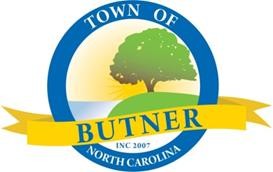 Butner Athletic ParkRules and Regulations for Leasing the Fields and/or Meeting RoomThe licensee must be an adult at least 21 years old.Prior approval is required for anyone to lease the facility from the Town of Butner.The facility will be open to the public during the lease period for those amenities not being leased, such as the walking trails, playgrounds, etc.The facility shall be left as it was found.All trash, paper, cups, bottles, cans, cardboard, etc. shall be picked up and properly disposed of by the licensee.Licensee is responsible for cleaning up any spills in the meeting room with the cleaners and supplies provided by the Town of Butner. Cleaning supplies are labeled as being for concession floor, bathroom floor or carpet. Cleaners are in the cabinets in the concession area. Mops, brooms and mop buckets are located in the supply room.No open food containers should be left in the building.All trash should be in bags, tie up and placed in proper receptacles.All recyclables should be left in the proper containers outside the building for pickup.Licensee is responsible for ensuring the bathrooms are not misused during lease period. Bathrooms shall be monitored regularly during the lease period and checked prior to leaving to ensure they are in the same condition as they were found. Report any problems to Town of Butner immediately.The Town of Butner will not be responsible for any accident or personal injuries during the leasing period. The licensee is responsible for the participants in its group and/or event.The Town of Butner reserves the right to require that the licensee obtain insurance for their event including coverage of the facility and persons in the group or attendance.The licensee is responsible for replacing, repairing, and/or paying the cost for replacement and/or repair of any damage done to the facilities or equipment.Intentional damage by a person to the facility such as the fields, fence, nets, building, fixtures, etc. will result in a ban of that individual from the facility for the rest of the season or year, whichever is appropriate.The Town of Butner reserves the right to require the licensee to provide security for its event. Security to be provided must be approved by the Town of Butner.All advertising and promotion of the event is the responsibility of the licensee, person and/or organization hosting the event.All decorations must be approved by the Town of Butner.If the Town of Butner concessionaire will have food and drinks available for sale during the lease period, then the licensee is not allowed to offer any food or drinks for sale at the Park.If a tournament is cancelled due to weather, the Town  will consider adjusting on a case-by-case basis. The licensee shall be responsible for ensuring that all rules of the Park are enforced. Those rules are:Use of the fields and facilities is not permitted unless coordinated with the Town of Butner Parks and Recreation Department. For reservation information, please call (919) 575-3032.Park is open from dawn to dusk unless otherwise coordinated through the Butner Parks and Recreation Department for athletic events.Intentional damage to facility such as the fields, fence, nets, building, fixtures, etc. will result in banning the individual from the facility for the remainder or the season or year, whichever is appropriate.No alcohol or drugs are allowed on the premises.No smoking.No guns, knives or other weapons shall be allowed on the premises.No steel spikes allowed on the premises (on pitcher’s mound, playground, and in building).No animals or pets allowed except those permitted by the American with Disabilities Act (ADA).Upon the sounding of the lightning detector horn (one 15 second blast), all play must cease and everyone must seek safe shelter. Once the lightning detector horn sounds, a strobe light will begin flashing and continue flashing until it is safe to return to the fields. Play may resume only after the lightning detector gives three 5 second blasts of the horn and the strobe light has stopped flashing again.The Town of Butner or its agents will not be responsible for lost or stolen goods.No cooking and/or grilling on the premises.No loud, boisterous or profane language will be allowed on the premises.Any violation will result in being expelled from the Butner Athletic Park.No littering.Stay off landscaping. Do not hang or pull on tree limbs, stomp on bushes, etc.Bicycles, scooters and skateboards are allowed on asphalt walking trails only. No bicycles, scooters and/or skateboards are to be used in parking lots, on concrete sidewalks or at the concessions building.By signing below, you accept and will abide by each of the rules and regulations during the lease period for the Butner Athletic Park.Printed Name of Licensee	Name of OrganizationSignature of Licensee	Date